	Об утверждении административного регламента по предоставлению муниципальной услуги «Предоставление информации о порядке предоставления жилищно-коммунальных услуг населению»	В соответствии с Федеральным законом от 27 июля 2010 года N 210-ФЗ "Об организации предоставления государственных и муниципальных услуг", Постановлением Главы города Канска от 19 октября 2010 года N 1760 "Об утверждении порядка разработки и утверждения административных регламентов предоставления муниципальных услуг", руководствуясь статьями 30, 35 Устава города Канска, ПОСТАНОВЛЯЮ:1. Утвердить Административный регламент по предоставлению муниципальной услуги "Предоставление информации о порядке предоставления жилищно-коммунальных услуг населению" согласно приложению.    2. Ведущему специалисту отдела культуры администрации города Канска (Нестеровой Н.А.) опубликовать настоящее постановление в газете «Канский вестник», разместить на официальном сайте муниципального образования город Канск в сети Интернет.3. Контроль за исполнением настоящего постановления возложить на первого заместителя главы города по вопросам жизнеобеспечения П.Н. Иванца.4. Настоящее постановление вступает в силу со дня подписания.Исполняющий обязанности главы города Канска                                                                          Е.Н. ЛифанскаяПриложение к постановлению Администрации города Канска От 28.10.2020 года № 980Административный регламент по предоставлению муниципальной услуги «Предоставление информации о порядке предоставления жилищно-коммунальных услуг населению»ОБЩИЕ ПОЛОЖЕНИЯ1. Настоящий Административный регламент предоставления муниципальной услуги (далее - Административный регламент) разработан в целях повышения качества предоставления и доступности муниципальной услуги по предоставлению информации о порядке предоставления жилищно-коммунальных услуг населению (далее - муниципальная услуга), определяет сроки и последовательность действий при осуществлении полномочий по предоставлению муниципальной услуги.2. Предоставление информации о порядке предоставления жилищно-коммунальных услуг населению осуществляет орган местного самоуправления - администрация города Канска в лице муниципального казенного учреждения "Служба заказчика" (далее - Учреждение).3. Заявителями на получение муниципальной услуги являются:- физические лица - граждане Российской Федерации, лица, имеющие гражданство иностранного государства, лица без гражданства, беженцы и вынужденные переселенцы;- юридические лица любых организационно-правовых форм, в том числе индивидуальные предприниматели и некоммерческие организации;- государственные и муниципальные органы исполнительной власти, органы законодательной власти, суды, а также иные органы, желающие получить муниципальную услугу.4. При предоставлении муниципальной услуги Учреждение осуществляет:информирование и консультирование получателей муниципальной услуги о действующих нормативных актах, устанавливающих порядок и условия предоставления жилищно-коммунальных услуг;прием заявлений и документов получателей муниципальной услуги;принятие решения о предоставлении информации либо об отказе в предоставлении информации.5. Информация о муниципальной услуге и порядке ее оказания предоставляется бесплатно.6. Информирование граждан о предоставлении муниципальной услуги осуществляется Учреждением с использованием:- средств массовой информации (печатных и электронных);- информационных стендов;- информационно-справочных материалов (буклетов, брошюр).7. Предоставление муниципальной услуги осуществляется в соответствии со следующими нормативными правовыми актами:- Конституцией Российской Федерации (с учетом изменений и дополнений) (Российская газета, N 7, 21.01.2009);- Жилищным кодексом Российской Федерации (с учетом изменений и дополнений) (Российская газета, N 1, 12.01.2005, Парламентская газета, N 7 - 8, 15.01.2005);- Федеральным законом "Об общих принципах организации местного самоуправления в Российской Федерации" (с учетом изменений и дополнений) (Парламентская газета, N 186, 08.10.2003, Российская газета, N 202, 08.10.2003);- Распоряжением Правительства Российской Федерации от 17 декабря 2009 года N 1993-р "Об утверждении сводного перечня первоочередных государственных и муниципальных услуг, предоставляемых в электронном виде" (Российская газета, N 247, 23.12.2009);- Постановлением Правительства Российской Федерации от 23.05.2006 N 306 "Об утверждении Правил установления и определения нормативов потребления коммунальных услуг";- Постановлением Правительства Российской Федерации от 06.05.2011 N 354 "О предоставлении коммунальных услуг собственникам и пользователям помещений в многоквартирных домах";- Постановлением Правительства Российской Федерации от 13.08.2006 N 491 "Об утверждении Правил содержания общего имущества в многоквартирном доме и правил изменения размера платы за содержание и ремонт жилого помещения в случае оказания услуг и выполнения работ по управлению, содержанию и ремонту общего имущества в многоквартирном доме ненадлежащего качества и (или) с перерывами, превышающими установленную продолжительность";- Постановлением Правительства РФ от 21.07.2008 N 549 "О порядке поставки газа для обеспечения коммунально-бытовых нужд граждан".8. На информационных стендах администрации размещаются:- сведения о графике (режиме) работы администрации (или структурного подразделения, ответственного за предоставление муниципальной услуги);- информация о порядке и условиях оказания муниципальной услуги;- перечень документов, необходимых для решения вопроса оказания муниципальной услуги.СТАНДАРТ ПРЕДОСТАВЛЕНИЯ МУНИЦИПАЛЬНОЙ УСЛУГИ9. Учреждением предоставляется муниципальная услуга "Предоставление информации о порядке предоставления жилищно-коммунальных услуг населению".10. Орган предоставления муниципальной услуги - администрация города Канска в лице муниципального казенного учреждения "Служба заказчика".	Адрес Учреждения: 663600, Красноярский край, город Канск, улица Ленина, дом 4/1.	Сведения об адресе и номерах телефонов Учреждения указаны в приложении N 1 к настоящему Административному регламенту.11. Результатом предоставления муниципальной услуги является предоставление получателю объективной и достоверной информации о стандартах качества предоставляемых населению жилищно-коммунальных услуг.12. Сроки предоставления муниципальной услуги составляют:- при устном консультировании заявителей время ожидания консультации должно составлять не более 30 минут, время консультации должно составлять не более 30 минут;- при обращении заявителя, по которому Учреждению необходимо подготовить письменный ответ, срок подготовки ответа не должен превышать 30 дней с момента регистрации заявления в специальном журнале учета заявлений. В случае если для полного и обоснованного ответа заявителю Учреждению необходимо получить дополнительную информацию из иных органов (организаций), заявителю не позднее 30 дней со дня регистрации заявления в специальном журнале учета заявлений направляется промежуточный ответ, в котором указывается на причины непредоставления информации в полном объеме и предполагаемый срок предоставления полного ответа, но не более 15 дней. В случае необходимости к письменному ответу прикладываются дополнительные материалы и документы.13. Регистрация запроса заявителя о предоставлении ему муниципальной услуги производится ответственным за регистрацию сотрудником Учреждения немедленно, по мере поступления заявлений.14. Муниципальная услуга предоставляется:- об используемых при предоставлении жилищно-коммунальных услуг определениях и понятиях;- о нормативных правовых актах, регулирующих порядок предоставления жилищно-коммунальных услуг населению;- о нормативных требованиях к предоставлению коммунальных услуг;- об определении состава общего имущества в многоквартирном доме и требованиях к его содержанию;- о порядке и условиях заключения договоров на оказание коммунальных услуг;- о порядке расчета и внесения платы за коммунальные услуги;- о порядке несения собственниками помещений в многоквартирном доме общих расходов на содержание и ремонт общего имущества;- о правах и обязанностях исполнителей услуг (юридических лиц независимо от организационно-правовой формы, а также индивидуальных предпринимателей, предоставляющих коммунальные услуги, производящих или приобретающих коммунальные ресурсы и отвечающих за обслуживание внутридомовых инженерных систем, с использованием которых предоставляются коммунальные услуги);- о правах и обязанностях потребителей (граждан, использующих коммунальные услуги для личных, семейных, домашних и иных нужд, не связанных с осуществлением предпринимательской деятельности);- о порядке перерасчета платы за отдельные виды коммунальных услуг за период временного отсутствия потребителей в занимаемом жилом помещении;- о порядке изменения размера платы за коммунальные услуги при предоставлении коммунальных услуг ненадлежащего качества и (или) с перерывами, превышающими установленную продолжительность;- о порядке установления факта непредоставления коммунальных услуг или предоставления коммунальных услуг ненадлежащего качества;- об ответственности исполнителя и потребителя при предоставлении коммунальных услуг;- о порядке приостановления или ограничения предоставления коммунальных услуг;- об особенностях холодного водоснабжения, осуществляемого через водоразборную колонку;- об особенностях продажи бытового газа в баллонах;- о порядке поставки газа для обеспечения коммунально-бытовых нужд граждан;- об осуществлении контроля за соблюдением порядка предоставления жилищно-коммунальных услуг;- об осуществлении контроля за содержанием общего имущества в многоквартирном доме.15. Предоставление муниципальной услуги основывается на принципах уважения к личности, законности, муниципальная услуга оказывается независимо от пола, расы, национальности, языка, происхождения, имущественного и должностного положения, места жительства, отношения к религии, убеждений, принадлежности к общественным объединениям, а также других обстоятельств.ПОРЯДОК КОНСУЛЬТИРОВАНИЯ ПО ВОПРОСАМПРЕДОСТАВЛЕНИЯ МУНИЦИПАЛЬНОЙ УСЛУГИ16. Консультации по вопросам предоставления муниципальной услуги даются непосредственно специалистами Учреждения при устном и (или) письменном обращении гражданина.17. Документы, представляемые заявителем при предоставлении муниципальной услуги:- при устном консультировании заявителем представляется документ, удостоверяющий личность заявителя. Кроме того, заявителем могут быть представлены иные документы, касающиеся сути обращения (заявления, решения, справки, ответы и др.);- при письменном обращении заявителем предоставляется заявление о предоставлении муниципальной услуги. Кроме того, заявителем могут быть представлены иные документы (их копии), касающиеся сути обращения (заявления, решения, справки, ответы и др.).Вне зависимости от формы обращения в случае необходимости сотрудником Учреждения, оказывающим муниципальную услугу, могут быть запрошены у заявителя дополнительные сведения и документы.18. При устном обращении получателя муниципальной услуги специалист Учреждения (далее - специалист) квалифицированно в пределах своей компетенции дает ответ самостоятельно, а если это необходимо - с привлечением других специалистов и (или) руководителей Учреждения либо структурных подразделений администрации города Канска.19. Очередность предоставления муниципальной услуги в форме устного консультирования определяется в порядке очередности. Инвалидам, ветеранам ВОВ и приравненным к ним лицам муниципальная услуга оказывается вне очереди.20. Во время консультации специалист должен корректно и внимательно относиться к заявителю, не унижая его чести и достоинства. Максимальная продолжительность ответа специалиста на вопросы заявителя не должна превышать 30 минут.21. Ответ на телефонный звонок должен начинаться с информации о наименовании структурного подразделения Учреждения, в которое позвонил получатель муниципальной услуги, должности, фамилии, имени, отчестве специалиста, принявшего телефонный звонок.	Во время разговора специалист Учреждения обязан произносить слова четко, не допускать параллельных разговоров с окружающими людьми. Не допускается прерывание разговора по причине поступления звонка на другой телефонный аппарат.22. Индивидуальное письменное консультирование осуществляется при обращении получателя муниципальной услуги в Учреждение:- нарочным;- посредством направления почтой, в т.ч. электронной;- направления по факсу.23. Информация предоставляется заявителю в простой, четкой форме, с указанием фамилии и номера телефона непосредственного исполнителя, за подписью руководителя Учреждения.24. Документы для предоставления муниципальной услуги либо ответ на обращение не дается в случае:- если в письменном обращении не указаны фамилия гражданина, направившего обращение, и почтовый адрес, по которому должен быть направлен ответ;- если в обращении содержатся нецензурные либо оскорбительные выражения, угрозы жизни, здоровью и имуществу работников Учреждения, а также членов их семей;- если текст письменного обращения не поддается прочтению.АДМИНИСТРАТИВНЫЕ ПРОЦЕДУРЫ ПРЕДОСТАВЛЕНИЯМУНИЦИПАЛЬНОЙ УСЛУГИ25. Предоставление муниципальной услуги включает в себя следующие административные процедуры:- информирование граждан;- консультирование граждан;- принятие письменного заявления;- письменное информирование заявителя о муниципальной услуге;- порядок и формы контроля за предоставлением муниципальной услуги;- порядок обжалования действий (бездействия) и решений, принимаемых в ходе оказания муниципальных услуг.Муниципальная услуга предоставляется безвозмездно, плата за оказание муниципальной услуги не взимается.26. Основанием для начала административной процедуры по информированию и консультированию является обращение получателя муниципальной услуги за информацией и консультацией в Учреждение. Порядок информирования и консультирования установлен в пунктах 11 - 26 Административного регламента.27. Основанием для начала административной процедуры приема заявления получателя государственной услуги для получения информации о порядке предоставления жилищно-коммунальных услуг является обращение получателя с заявлением в Учреждение.28. Предоставление муниципальной услуги носит постоянный характер и не требует подготовки специальных документов от получателей.29. Если специалист структурного подразделения Учреждения квалифицированно в пределах своей компетенции может дать ответ самостоятельно, он должен сделать это незамедлительно.30. Заявитель во время подготовки письменного ответа при предоставлении муниципальной услуги имеет право обращаться к специалисту Учреждения, в компетенции которого находится рассмотрение заявления, и быть информированным о ходе выполнения мероприятий по заявлению.31. Результатом предоставления муниципальной услуги является предоставление получателю объективной и достоверной информации. Показателями доступности и качества муниципальных услуг является количество зарегистрированных заявлений о предоставлении муниципальных услуг, количество предоставленных муниципальных услуг, количество оспоренных действий (бездействия) при предоставлении муниципальных услуг.ТРЕБОВАНИЯ К ПОМЕЩЕНИЯМ, В КОТОРЫХ ПРЕДОСТАВЛЯЕТСЯМУНИЦИПАЛЬНАЯ УСЛУГА, К ЗАЛУ ОЖИДАНИЯ, МЕСТАМДЛЯ ЗАПОЛНЕНИЯ ЗАПРОСОВ О ПРЕДОСТАВЛЕНИИ МУНИЦИПАЛЬНОЙУСЛУГИ, ИНФОРМАЦИОННЫМ СТЕНДАМ С ОБРАЗЦАМИ ИХ ЗАПОЛНЕНИЯИ ПЕРЕЧНЕМ ДОКУМЕНТОВ, НЕОБХОДИМЫХ ДЛЯ ПРЕДОСТАВЛЕНИЯКАЖДОЙ МУНИЦИПАЛЬНОЙ УСЛУГИ, В ТОМ ЧИСЛЕ К ОБЕСПЕЧЕНИЮДОСТУПНОСТИ ДЛЯ ИНВАЛИДОВ УКАЗАННЫХ ОБЪЕКТОВ В СООТВЕТСТВИИС ЗАКОНОДАТЕЛЬСТВОМ РОССИЙСКОЙ ФЕДЕРАЦИИ О СОЦИАЛЬНОЙЗАЩИТЕ ИНВАЛИДОВ32. Помещения, в которых осуществляется прием граждан, обратившихся за получением муниципальной услуги, должны быть оснащены соответствующими указателями, информационными стендами с образцами заполнения заявления и перечнем документов, необходимых для предоставления услуги. Места для заполнения необходимых документов оборудуются стульями, столами и обеспечиваются бланками заявлений, письменными принадлежностями. На информационном стенде в Учреждении размещается перечень документов, которые заявитель должен представить для исполнения муниципальной услуги.33. Рабочее место специалистов Учреждения, участвующих в оказании муниципальной услуги, оснащается настенной вывеской или настольной табличкой с указанием фамилии, имени, отчества и должности, необходимой для исполнения муниципальной услуги офисной техникой.34. Помещения для предоставления муниципальной услуги по возможности размещаются в максимально удобных для обращения местах.35. В местах ожидания предоставления муниципальной услуги предусматривается оборудование доступных мест общественного пользования (туалетов).36. В местах предоставления муниципальной услуги на видном месте размещаются схемы размещения средств пожаротушения и путей эвакуации посетителей и работников органов, участвующих в оказании муниципальной услуги.37. Места предоставления муниципальной услуги оборудуются средствами пожаротушения и оповещения о возникновении чрезвычайной ситуации.38. Входы в помещения оборудуются пандусами, расширенными проходами, позволяющими обеспечить беспрепятственный доступ инвалидов, включая инвалидов, использующих кресла-коляски.39. При ином размещении помещений по высоте должна быть обеспечена возможность получения муниципальной услуги маломобильными группами населения.40. Места для ожидания и заполнения заявлений должны быть доступны для инвалидов.41. К месту предоставления муниципальной услуги обеспечивается доступ инвалидов в соответствии с законодательством Российской Федерации о социальной защите инвалидов (включая инвалидов, использующих кресла-коляски и собак-проводников):- возможность самостоятельного передвижения по территории, на которой расположено помещение для оказания муниципальной услуги, входа в места предоставления муниципальной услуги и выхода из них, посадки в транспортное средство и высадки из него, в том числе с использованием кресла-коляски;- сопровождение инвалидов, имеющих стойкие расстройства функции зрения и самостоятельного передвижения, и оказание им помощи в месте предоставления муниципальной услуги;- размещение оборудования и носителей информации, необходимых для обеспечения беспрепятственного доступа инвалидов к месту предоставления муниципальной услуги с учетом ограничений их жизнедеятельности;- допуск к месту предоставления муниципальной услуги собаки-проводника при наличии документа, подтверждающего ее специальное обучение и выдаваемого по форме и в порядке, которые определяются федеральным органом исполнительной власти, осуществляющим функции по выработке и реализации государственной политики и нормативно-правовому регулированию в сфере социальной защиты населения;- оказание специалистами помощи инвалидам в преодолении барьеров, мешающих получению ими муниципальной услуги наравне с другими лицами.ПОРЯДОК ИСПОЛНЕНИЯ И ФОРМЫ КОНТРОЛЯ ЗА ИСПОЛНЕНИЕМАДМИНИСТРАТИВНОГО РЕГЛАМЕНТА42. Должностные лица Учреждения, участвующие в исполнении муниципальной услуги, несут персональную ответственность за соблюдение, полноту и качество исполнения положений настоящего Административного регламента.43. Текущий контроль за полнотой и качеством исполнения, а также за соблюдением положений настоящего Административного регламента должностными лицами Учреждения, участвующими в исполнении Административного регламента (далее - текущий контроль), осуществляется должностными лицами Учреждения и администрации города Канска, ответственными за организацию работы по исполнению Административного регламента.Текущий контроль осуществляется как в плановом порядке, так и путем проведения внеплановых контрольных мероприятий.	Текущий контроль осуществляется путем проведения должностными лицами Учреждения и администрации города Канска, ответственными за организацию исполнения муниципальной услуги, проверок полноты и качества исполнения положений настоящего Административного регламента, выявления и обеспечения устранения выявленных нарушений, рассмотрения, принятия решений и подготовки ответов на обращения заявителей, содержащих жалобы на действия (бездействие) должностных лиц Учреждения, участвующих в исполнении муниципальной услуги.Периодичность осуществления текущего контроля устанавливается Учреждением.44. По результатам проведенных проверок в случае выявления нарушений прав физических и (или) юридических лиц действиями (бездействием) должностных лиц Учреждения, участвующих в исполнении Административного регламента, виновные лица привлекаются к ответственности в соответствии с законодательством Российской Федерации.ПОРЯДОК ОСПАРИВАНИЯ РЕШЕНИЙ И ДЕЙСТВИЙ(БЕЗДЕЙСТВИЯ) УЧРЕЖДЕНИЯ45. Заинтересованное лицо (далее - заявитель) может сообщить о нарушении своих прав и законных интересов, действиях или бездействии должностных лиц Учреждения, участвующих в исполнении муниципальной услуги, нарушении положений Административного регламента.	Обращение может быть подано заявителем, права которого нарушены, а также по просьбе заявителя его представителем, чьи полномочия удостоверены в установленном законом порядке:- в устной форме лично или по телефону:  3-28-31;- в письменном виде в адрес Учреждения, в том числе в виде почтовых отправлений, через интернет-сайт администрации города Канска, по электронной почте sz.kansk@yandex.ru46. При обращении заявителя в устной форме к должностному лицу Учреждения, ответственному за организацию исполнения Административного регламента, ответ на обращение с согласия заявителя может быть дан устно в ходе личного приема. В остальных случаях дается письменный ответ по существу поставленных в обращении вопросов.47. В письменном обращении заявителя указываются:- фамилия, имя, отчество гражданина, наименование юридического лица;- почтовый адрес, по которому должен быть направлен ответ, контактный телефон заявителя;- наименование структурного подразделения Учреждения, фамилия, имя, отчество должностного лица либо должность соответствующего лица, нарушившего права и законные интересы заявителя;- суть обращения;- личная подпись и дата.Дополнительно в обращении указываются причины несогласия с действием (бездействием), обстоятельства, на основании которых заявитель считает, что нарушены его права, свободы и законные интересы, созданы препятствия к их реализации, требования о признании незаконным действия (бездействия), а также иные сведения, которые гражданин считает необходимым сообщить.	Обращение не подлежит рассмотрению в следующих случаях:- в письменном обращении не указаны фамилия заявителя или почтовый адрес, по которому должен быть отправлен ответ; отсутствует подпись заявителя;- в письменном обращении обжалуется судебное решение;- в письменном обращении содержатся нецензурные либо оскорбительные выражения, угрозы жизни, здоровью и имуществу должностного лица, а также членов его семьи;- текст письменного обращения не поддается прочтению.	Обращения заявителей, содержащие обжалование решений, действия конкретных должностных лиц, не могут быть направлены этим должностным лицам для рассмотрения и (или) ответа.	Письменный ответ, содержащий результаты рассмотрения обращения, направляется заявителю в срок не позднее 30 дней со дня регистрации письменного обращения.48. В случае нарушения прав и законных интересов, действий или бездействия должностных лиц Учреждения, участвующих в исполнении муниципальной услуги, нарушения положений настоящего Административного регламента заявитель в срок 30 дней вправе обратиться в суд по месту нахождения Учреждения с целью защиты своих законных прав и интересов при предоставлении муниципальной услуги.                                                                               Директор МКУ «Служба заказчика»                                                                               М.Ф. КиреевПриложение N 1к Административному регламентуадминистрации города КанскаКрасноярского краяпредоставления муниципальнойуслуги "Предоставлениеинформации о порядкепредоставления коммунальныхуслуг населению"ИНФОРМАЦИЯО МЕСТАХ НАХОЖДЕНИЯ И КОНТАКТНЫХ ТЕЛЕФОНАХ ОРГАНОВ,УЧАСТВУЮЩИХ В ПРЕДОСТАВЛЕНИИ ГОСУДАРСТВЕННОЙ УСЛУГИ                                                                                   Директор МКУ «Служба заказчика»                                                                                    М.Ф. КиреевПриложение N 2к Административному регламентуадминистрации города КанскаКрасноярского краяпредоставления муниципальнойуслуги "Предоставлениеинформации о порядкепредоставления коммунальныхуслуг населению"БЛОК-СХЕМАПОСЛЕДОВАТЕЛЬНОСТИ АДМИНИСТРАТИВНЫХ ПРОЦЕДУРПРЕДОСТАВЛЕНИЯ МУНИЦИПАЛЬНОЙ УСЛУГИ"ПРЕДОСТАВЛЕНИЕ ИНФОРМАЦИИ О ПОРЯДКЕПРЕДОСТАВЛЕНИЯ КОММУНАЛЬНЫХ УСЛУГ НАСЕЛЕНИЮ"                                                                                  Директор МКУ «Служба заказчика»                                                                                  М.Ф. Киреев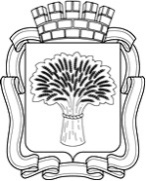 Российская Федерация                                                                             Администрация города Канска
Красноярского краяПОСТАНОВЛЕНИЕРоссийская Федерация                                                                             Администрация города Канска
Красноярского краяПОСТАНОВЛЕНИЕРоссийская Федерация                                                                             Администрация города Канска
Красноярского краяПОСТАНОВЛЕНИЕРоссийская Федерация                                                                             Администрация города Канска
Красноярского краяПОСТАНОВЛЕНИЕ28.10.2020№980 N   Наименование          Адрес администрации            Телефон     1  Муниципальное казенное  учреждение      "Служба         заказчика"      663600, Красноярский край, город   Канск, ул. Ленина, 4/1             8 (39161) 32831 Консультирование заявителя муниципальной услуги о        порядке предоставления коммунальных услуг населению (30 мин.)Прием заявления для получения информации (10 мин.)      Подготовка письменного ответа Принятие решения об отказе (30дней)                                        в предоставлении                                                       Информации (30дней)Устное консультирование             (30 мин.)         Контроль за принятием решений. Пересмотр решения о               предоставлении муниципальной услуги               